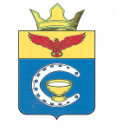 ВОЛГОГРАДСКАЯ ОБЛАСТЬПАЛЛАСОВКИЙ МУНИЦИПАЛЬНЫЙ РАЙОНАДМИНИСТРАЦИЯ САВИНСКОГО СЕЛЬСКОГО ПОСЕЛЕНИЯП О С Т А Н О В Л Е Н И Е«15»  января 2019 года                        с. Савинка                                    № 09С целью приведения законодательства Савинского сельского поселения в соответствии с действующим законодательством Российской Федерации, руководствуясь статьей 7 Федерального закона от 06 октября 2003 года № 131-ФЗ «Об общих принципах организации местного самоуправления в Российской Федерации», Администрация Савинского  сельского поселенияПОСТАНОВЛЯЕТ:1. Внести изменения и дополнения в Постановление Администрации Савинского сельского поселения № 55 от 04 июня 2015  года «Об утверждении административного регламента предоставления муниципальной услуги «Предоставление земельного участка, находящегося в муниципальной собственности в постоянное  (бессрочное), безвозмездное пользование» (в редакции Постановлений № 155 от 24.06.2015 г., № 4 от 10.07.2017г., № 22 от 20.02.2017г., №77 от 20.09.2018г.,№ 97 от 17.10.2018г.) (далее- Постановление)1.1 Подпункт 3) пункта 2.11 Регламента изложить в следующей редакции:«3) указанный в заявлении о предоставлении земельного участка земельный участок образован в результате раздела земельного участка, предоставленного садоводческому или огородническому некоммерческому товариществу, за исключением случаев обращения с таким заявлением члена этого товарищества (если такой земельный участок является садовым или огородным) либо собственников земельных участков, расположенных в границах территории ведения гражданами садоводства или огородничества для собственных нужд (если земельный участок является земельным участком общего назначения);».1.2 Пункт 2.11 Регламента дополнить подпунктом 3.1) следующего содержания:«3.1) указанный в заявлении о предоставлении земельного участка земельный участок предоставлен некоммерческой организации для комплексного освоения территории в целях индивидуального жилищного строительства, за исключением случаев обращения с заявлением члена этой организации либо этой организации, если земельный участок является земельным участком общего пользования этой организации;».1.3В подпункте 12) пункта 2.11 Регламента слова «, дачного хозяйства»- исключить.1.4 Подпункт 15) пункта 2.11 Регламента изложить в следующей редакции:«15) площадь земельного участка, указанного в заявлении о предоставлении земельного участка садоводческому или огородническому некоммерческому товариществу, превышает предельный размер, установленный пунктом 6 статьи 39.10 Земельного кодекса Российской Федерации;».2. Контроль за исполнением настоящего Постановления оставляю за собой. 3. Настоящее Постановление вступает в силу с момента официального опубликования (обнародования).Глава Савинского                                                                   А.И. Коневсельского поселения:   Рег. № 09/2019г.О внесении изменений и дополнений в Постановление № 55 от 04 июня 2015 года «Об утверждении административного регламентапредоставления муниципальной услуги «Предоставление земельного участка, находящегося в муниципальнойсобственности в постоянное  (бессрочное), безвозмездное пользование»(в редакции Постановлений № 155 от 24.06.2015 г., № 4 от 10.07.2017г., № 22 от 20.02.2017г., №77 от 20.09.2018г.,№ 97 от 17.10.2018г.)